Tabela 1. Resultado da análise textural do solo da área experimental na profundidade de 0 a 20 cm.Fonte: Laboratório de fertilidade do solo do Departamento de Recursos Naturais da Faculdade de Ciências Agronômicas Da Unesp, campus de Botucatu-SP.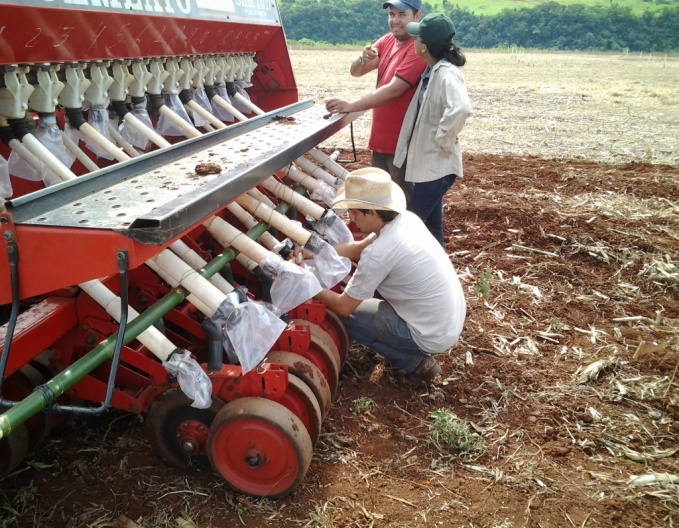 Figura 01 – Embalagens plásticas afixadas na saída dos tubos condutores para coleta das sementes depositadas pela semeadora.Tabela 2 - Classificação do relevo e limitação a mecanização para diferentes intervalos de inclinação. Fonte: Adaptado de Giboshi (1999) e Ramalho-Filho & Beek (1995). 0 = nula; 2 = moderada; 4 = muito forte.Profundidade(cm)AreiaArgilaSilteTexturaProfundidade(cm)g kg-1g kg-1g kg-1g kg-10-20210574216ArgilosaInclinação (%)RelevoLimitação a mecanização0 a 3Plano (nivelado)08 a 13Moderadamente ondulado220 a 45Forte ondulado4